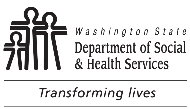 	DEVELOPMENTAL DISABILITIES ADMINISTRATION (DDA)	Notice of Suspension of Supported Living Services	DEVELOPMENTAL DISABILITIES ADMINISTRATION (DDA)	Notice of Suspension of Supported Living Services	DEVELOPMENTAL DISABILITIES ADMINISTRATION (DDA)	Notice of Suspension of Supported Living Services	DEVELOPMENTAL DISABILITIES ADMINISTRATION (DDA)	Notice of Suspension of Supported Living Services	DEVELOPMENTAL DISABILITIES ADMINISTRATION (DDA)	Notice of Suspension of Supported Living ServicesAGENCY NAMEAGENCY NAMEAGENCY NAMEAGENCY NAMEAGENCY NAMEP1 NUMBERPROVIDER’S CONTACT PERSON AND TITLEPROVIDER’S CONTACT PERSON AND TITLEPROVIDER’S CONTACT PERSON AND TITLEPROVIDER’S CONTACT PERSON AND TITLEPROVIDER’S CONTACT PERSON AND TITLEPROVIDER’S PHONE NUMBERClient InformationClient InformationClient InformationClient InformationClient InformationClient InformationCLIENT’S NAMECLIENT’S NAMECLIENT’S NAMECLIENT’S ADSA ID NUMBERCLIENT’S PHONE NUMBERCLIENT’S PHONE NUMBERLEGAL REPRESENTATIVE’S NAME (IF APPLICABLE)LEGAL REPRESENTATIVE’S NAME (IF APPLICABLE)LEGAL REPRESENTATIVE’S NAME (IF APPLICABLE)LEGAL REPRESENTATIVE’S PHONE NUMBERLEGAL REPRESENTATIVE’S PHONE NUMBERLEGAL REPRESENTATIVE’S PHONE NUMBERREGIONDATE OF SERVICE SUSPENSIONDATE OF SERVICE SUSPENSIONDATE OF NOTICE TO CLIENT / LEGAL REPRESENTATIVEDATE OF NOTICE TO CLIENT / LEGAL REPRESENTATIVEDATE OF NOTICE TO CLIENT / LEGAL REPRESENTATIVEThis notice indicates that the provider has temporarily suspended services to the identified client and is not responsible for the health, safety, and direct supports services assigned to the provider in the client’s Person Centered Service Plan (PCSP) and the Individual Instruction and Support Plan (IISP).This notice indicates that the provider has temporarily suspended services to the identified client and is not responsible for the health, safety, and direct supports services assigned to the provider in the client’s Person Centered Service Plan (PCSP) and the Individual Instruction and Support Plan (IISP).This notice indicates that the provider has temporarily suspended services to the identified client and is not responsible for the health, safety, and direct supports services assigned to the provider in the client’s Person Centered Service Plan (PCSP) and the Individual Instruction and Support Plan (IISP).This notice indicates that the provider has temporarily suspended services to the identified client and is not responsible for the health, safety, and direct supports services assigned to the provider in the client’s Person Centered Service Plan (PCSP) and the Individual Instruction and Support Plan (IISP).This notice indicates that the provider has temporarily suspended services to the identified client and is not responsible for the health, safety, and direct supports services assigned to the provider in the client’s Person Centered Service Plan (PCSP) and the Individual Instruction and Support Plan (IISP).This notice indicates that the provider has temporarily suspended services to the identified client and is not responsible for the health, safety, and direct supports services assigned to the provider in the client’s Person Centered Service Plan (PCSP) and the Individual Instruction and Support Plan (IISP).CIRCUMSTANCES LEADING TO SUSPENSIONExplain the circumstances that led to suspension of the client’s services.  Explanation must include why actions or continued presence of the client endangers the health or safety of the client, other clients, those working with the client, or members of the public.CIRCUMSTANCES LEADING TO SUSPENSIONExplain the circumstances that led to suspension of the client’s services.  Explanation must include why actions or continued presence of the client endangers the health or safety of the client, other clients, those working with the client, or members of the public.CIRCUMSTANCES LEADING TO SUSPENSIONExplain the circumstances that led to suspension of the client’s services.  Explanation must include why actions or continued presence of the client endangers the health or safety of the client, other clients, those working with the client, or members of the public.CIRCUMSTANCES LEADING TO SUSPENSIONExplain the circumstances that led to suspension of the client’s services.  Explanation must include why actions or continued presence of the client endangers the health or safety of the client, other clients, those working with the client, or members of the public.CIRCUMSTANCES LEADING TO SUSPENSIONExplain the circumstances that led to suspension of the client’s services.  Explanation must include why actions or continued presence of the client endangers the health or safety of the client, other clients, those working with the client, or members of the public.CIRCUMSTANCES LEADING TO SUSPENSIONExplain the circumstances that led to suspension of the client’s services.  Explanation must include why actions or continued presence of the client endangers the health or safety of the client, other clients, those working with the client, or members of the public.CLIENT’S CURRENT LOCATION THAT CAN ADDRESS THEIR NEEDSDescribe any interim services that will be provided during suspension.CLIENT’S CURRENT LOCATION THAT CAN ADDRESS THEIR NEEDSDescribe any interim services that will be provided during suspension.CLIENT’S CURRENT LOCATION THAT CAN ADDRESS THEIR NEEDSDescribe any interim services that will be provided during suspension.CLIENT’S CURRENT LOCATION THAT CAN ADDRESS THEIR NEEDSDescribe any interim services that will be provided during suspension.CLIENT’S CURRENT LOCATION THAT CAN ADDRESS THEIR NEEDSDescribe any interim services that will be provided during suspension.CLIENT’S CURRENT LOCATION THAT CAN ADDRESS THEIR NEEDSDescribe any interim services that will be provided during suspension.PROVIDER’S SIGNATURE	DATEPROVIDER’S SIGNATURE	DATEPROVIDER’S SIGNATURE	DATERECEIVED BY DDA	DATERECEIVED BY DDA	DATERECEIVED BY DDA	DATEProvider Modification of SuspensionProvider Modification of SuspensionProvider Modification of SuspensionProvider Modification of SuspensionProvider Modification of SuspensionProvider Modification of SuspensionDATE OF SUSPENSE MODIFICATIONDATE OF SUSPENSE MODIFICATIONDATE OF NOTICE TO CLIENT / LEGAL REPRESENTATIVEDATE OF NOTICE TO CLIENT / LEGAL REPRESENTATIVEDATE OF NOTICE TO DDADATE OF NOTICE TO DDADESCRIBE HOW THE SUSPENSION IS BEING MODIFIEDExplain any change to interim services or how the client’s condition has changed to allow their safe return to services.DESCRIBE HOW THE SUSPENSION IS BEING MODIFIEDExplain any change to interim services or how the client’s condition has changed to allow their safe return to services.DESCRIBE HOW THE SUSPENSION IS BEING MODIFIEDExplain any change to interim services or how the client’s condition has changed to allow their safe return to services.DESCRIBE HOW THE SUSPENSION IS BEING MODIFIEDExplain any change to interim services or how the client’s condition has changed to allow their safe return to services.DESCRIBE HOW THE SUSPENSION IS BEING MODIFIEDExplain any change to interim services or how the client’s condition has changed to allow their safe return to services.DESCRIBE HOW THE SUSPENSION IS BEING MODIFIEDExplain any change to interim services or how the client’s condition has changed to allow their safe return to services.